Enseignements artistiques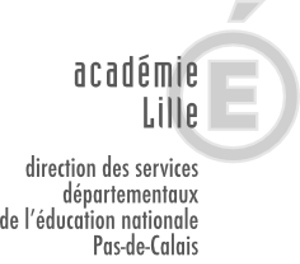 Projet d’action culturelle partenariale avec un·e intervenant·e                                                   2020-2021PACPI-A : interventions ponctuelles (de 1 à 3 séances)Remplir une fiche par classe à transmettre à l’IEN pour information                           ÉcoleClasseEnseignant·e·sIntervenant·e * Une convention a été transmise par l’employeur à l’inspection académique si  l’intervenant est rémunéré par une association, une entreprise ou une collectivité territoriale. La convention CLEA se substitue à cette convention.Projet pédagogiqueSignaturesLes signataires s’engagent à avoir pris connaissance du rôle des intervenant·e·s extérieur·e·s dans le cadre des enseignements artistiques précisé dans le Vade-mecum départemental 1er degré de mise en œuvre des 2EAC.IENCirconscription :Discipline  Arts plastiques Éducation musicaleType école : maternelle élémentaire élémentaire primaire primaireNom de l’école :École________________________________École________________________________École________________________________RNE :RNE :062  _   _   _   _   _ 062  _   _   _   _   _ Adresse :_________________________________________________________________________________________________________________________________________________________________________________________________________________________________________________________________________________________________________________________________________________________________________________________________________________________________________________________________________________________________________________________________________________________________________Code postal :62____________62____________Commune :Commune :____________________________________________________________________________________________________________Téléphone :________________________________________________________________________________________________________________________________________________Nom du directeur, de la directrice :Madame / Monsieur Madame / Monsieur Madame / Monsieur Madame / Monsieur Madame / Monsieur Madame / Monsieur Madame / Monsieur Niveau(x) : PS MS MS GSAutre (préciser)Niveau(x) : CP CE1 CE1 CE2 CM1 CM2Nb. d’élèves :Prénom :________________________________________________________Nom :_____________________________________Courriel :_____________________________________________________________@ac-lille.fr            _____________________________________________________________@ac-lille.fr            _____________________________________________________________@ac-lille.fr            _____________________________________________________________@ac-lille.fr            Prénom :Prénom :____________________________Nom :_____________________________________Courriel :Courriel :                                                                                                                                      @ac-lille.fr                                                                                                                                                  @ac-lille.fr                                                                                                                                                  @ac-lille.fr            Prénom :____________________________________________________________________________________________________________________________________________Nom :____________________________________________________________________________________________________________Date de naissance :______________________________________________________________________________________________________________________________________________________Téléphone : Téléphone : Téléphone : _______________________________Courriel :_______________________________________@_______________________________________          _______________________________________@_______________________________________          _______________________________________@_______________________________________          _______________________________________@_______________________________________          _______________________________________@_______________________________________          _______________________________________@_______________________________________          _______________________________________@_______________________________________          _______________________________________@_______________________________________          _______________________________________@_______________________________________          Statut : bénévole bénévole bénévole indépendant (hors CLEA) :  le coût de l’intervention est pris en charge par la coopérative scolaire indépendant (hors CLEA) :  le coût de l’intervention est pris en charge par la coopérative scolaire indépendant (hors CLEA) :  le coût de l’intervention est pris en charge par la coopérative scolaire indépendant (hors CLEA) :  le coût de l’intervention est pris en charge par la coopérative scolaire indépendant (hors CLEA) :  le coût de l’intervention est pris en charge par la coopérative scolaire indépendant (hors CLEA) :  le coût de l’intervention est pris en charge par la coopérative scolaireRémunéré* par Rémunéré* par  employeur (préciser) : employeur (préciser) : employeur (préciser) : employeur (préciser) : employeur (préciser) :________________________________________________________________________ouou CLEA  CLEA  CLEA  CLEA  CLEA Qualification : DUMI Diplôme d’état Diplôme d’état Diplôme d’état attestation DRAC ou convention CLEA attestation DRAC ou convention CLEA attestation DRAC ou convention CLEA attestation DRAC ou convention CLEA attestation DRAC ou convention CLEA autre, (préciser) : ________________________________________________ autre, (préciser) : ________________________________________________ autre, (préciser) : ________________________________________________ autre, (préciser) : ________________________________________________ autre, (préciser) : ________________________________________________ autre, (préciser) : ________________________________________________ autre, (préciser) : ________________________________________________ autre, (préciser) : ________________________________________________ autre, (préciser) : ________________________________________________Dispositif éventuel : CLEA CLEA CLEA CLEAautre, préciser : __________________________________________________autre, préciser : __________________________________________________autre, préciser : __________________________________________________autre, préciser : __________________________________________________autre, préciser : __________________________________________________autre, préciser : __________________________________________________autre, préciser : __________________________________________________autre, préciser : __________________________________________________Mise en œuvre des séances :Volume horaire total du projet : Volume horaire total du projet : Volume horaire total du projet : Volume horaire total du projet : ______hNombre de séances : ______Nombre de séances : ______Nombre de séances : ______Nombre de séances : ______Durée de chaque séance :Durée de chaque séance :______hPériode(s) : 1ère période 1ère période 1ère période 2e période 2e période 2e période 3e période 3e période 4e période 4e période 5e période 5e périodeInterventions en : ½ classe classe entière classe entière classe entière classe entière classe entière classe entièreautre, préciser : ___________________________autre, préciser : ___________________________autre, préciser : ___________________________autre, préciser : ___________________________autre, préciser : ___________________________Interventions en :Lieu de réalisation :Lieu de réalisation :Lieu de réalisation :Lieu de réalisation :Lieu de réalisation :Lieu de réalisation :Lieu de réalisation :Lieu de réalisation :Lieu de réalisation :Lieu de réalisation :Lieu de réalisation :Lieu de réalisation :Nature du projet :Nature du projet :Nature du projet :Contenus mis en œuvre en référence aux programmes disciplinaires(arts plastiques ou éducation musicale) :Contenus mis en œuvre en référence aux programmes disciplinaires(arts plastiques ou éducation musicale) :Contenus mis en œuvre en référence aux programmes disciplinaires(arts plastiques ou éducation musicale) :Connaissances et compétences associées (savoirs et savoir- faire…) :Connaissances et compétences associées (savoirs et savoir- faire…) :Connaissances et compétences associées (savoirs et savoir- faire…) :Finalisation du projet(forme de la restitution) :Finalisation du projet(forme de la restitution) :Finalisation du projet(forme de la restitution) :Signature·s de l’enseignant·e ou des enseignant·e·sSignature·s de l’enseignant·e ou des enseignant·e·sSignature de l’intervenant·eSignature de l’intervenant·eSignature de l’intervenant·eSignature de l’intervenant·eSignature de la directrice / du directeurpour validation du projetSignature de la directrice / du directeurpour validation du projetDate :Date :Date :Date :Date :Date :Date :Date :Documents conservés à l’école :uniquement pour les intervenants bénévoles ou indépendants (hors CLEA) pièce d’identité pièce d’identité bulletin n°3 de casier judiciaire bulletin n°3 de casier judiciaire diplôme éventuel diplôme éventuel curriculum vitaePACPI-A transmis pour information à l’inspection le :PACPI-A transmis pour information à l’inspection le :PACPI-A transmis pour information à l’inspection le :PACPI-A transmis pour information à l’inspection le :Visa du CPAV ou du CPEM :Date et signatureVisa de l’IEN :Date et signatureVisa de l’IEN :Remarques éventuelles